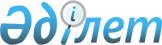 О внесении изменений и дополнений N 3 в приказ Министерства финансов Республики Казахстан от 15 июня 1999 года N 292
					
			Утративший силу
			
			
		
					Приказ Министра финансов Республики Казахстан от 12 октября 1999 года N 556 Зарегистрирован в Министерстве юстиции Республики Казахстан 2 ноября 1999г. за N 960. Утратил силу - приказом Министерства финансов РК от 11 ноября 2000г. N 480 (Извлечение из текста приказа см. ниже)



          Извлечение из приказа Министерства финансов РК от 11.11.00г. N 480 




          "В соответствии с постановлением Правительства РК от 6 ноября 2000 
года N 1675 "Об утверждении Правил финансирования республиканских и 
местных бюджетных программ, выполняемых в рамках государственного заказа", 
приказываю:




          1. Признать утратившими силу некоторые приказы Министерства финансов 
Республики Казахстан согласно прилагаемому перечню ... 








          Министр








          4. Приказ Министерства финансов Республики Казахстан от 12 октября 
1999 года N 556 "О внесении изменений и дополнений N 3 в приказ 
Министерства финансов Республики Казахстан от 15 июня 1999 года N 292" ..."
-----------------------------------








          В соответствии с Государственной программой  
 U984153_ 
  "Здоровье 
народа", утвержденной Указом Президента Республики Казахстан от 16 ноября 
1998 года N 4153, постановлениями Правительства Республики Казахстан от 13 
мая 1999 года N 572  
 P990572_ 
  "О некоторых вопросах решения проблемы 
соответствия информационных технологий 2000 году", от 4 августа 1999 года 
N 1103  
 P991103_ 
  "О внесении изменения и дополнения в постановление 
Правительства Республики Казахстан от 25 декабря 1998 года N 1334 
 
 P981334_ 
 ", и принимая во внимание решения Акима Атырауской области от 23 
марта 1999 года N 29 "О структуре аппаратов акимов города и районов, 
перечне самостоятельных исполнительных органов и лимитах общей численности 
работников, количества служебных легковых автомобилей" и Акима города 
Кызылорды от 23 июля N 314 "О строительстве здания аэровокзала пропускной 
способностью 150 пассажиров в час в г.Кызылорде" приказываю:




          1. Внести в приказ Министерства финансов Республики Казахстан от 15 
июня 1999 года N 292  
 V990811_ 
  "Об утверждении Правил финансирования 
государственного заказа за счет республиканского и местных бюджетов" 
следующие изменение и дополнения:




          в Правилах финансирования государственного заказа за счет 
республиканского и местных бюджетов, утвержденных указанным приказом:




          1) в приложении N 1 к указанным Правилам:




          в следующих строках:




          "4.5.104.10.30 Переподготовка кадров для выполнения государственных




функций, 2 группа (расходы на обучение 1-го студента)
     4.5.204.10.5 Переподготовка кадров аппарата, 2 группа (расходы на
обучение 1-го студента)
     4.5.212.10.5 Переподготовка кадров аппарата, 2 группа (расходы на
обучение 1-го студента)
     4.5.212.10.6 Переподготовка кадров государственных учреждений, 2
группа (расходы на обучение 1-го студента)
     4.5.213.10.6 Переподготовка кадров государственных учреждений, 2
группа (расходы на обучение 1-го студента)
     4.5.217.10.5 Переподготовка кадров аппарата, 2 группа (расходы на
обучение 1-го студента)                  
     4.5.219.10.5 Переподготовка кадров аппарата, 2 группа (расходы на
обучение 1-го студента)
     4.5.221.10.5 Переподготовка кадров аппарата, 2 группа (расходы на
обучение 1-го студента)
     4.5.221.10.6 Переподготовка кадров государственных учреждений, 2
группа (расходы на обучение 1-го студента)
     4.5.224.10.5 Переподготовка кадров аппарата, 2 группа (расходы на
обучение 1-го студента)
     4.5.224.10.6 Переподготовка кадров государственных учреждений, 2
группа (расходы на обучение 1-го студента)
     4.5.308.10.6 Переподготовка кадров государственных учреждений, 2
группа (расходы на обучение 1-го студента)
     4.5.606.10.5 Переподготовка кадров аппарата, 2 группа (расходы на
обучение 1-го студента)
     4.5.608.10.6 Переподготовка кадров аппарата, 2 группа (расходы на
обучение 1-го студента)
     слово "студента" заменить словом "обучающегося";
     после строки "12.3 Водный транспорт" дополнить строками следующего
содержания:
     "12.3.114 Аким Атырауской области
     12.3.114.33 Обеспечение водных путей в судоходном состоянии и
содержание шлюзов
     12.3.114.33.30 Дноуглубительные работы в Урало-Каспийском канале и
устье реки Кигач, 1 группа";
     2) в приложении N 2 к указанным Правилам:
     дополнить строками следующего содержания:
     "1 Государственные услуги общего характера
     1.1 Представительные, исполнительные и другие органы, выполняющие
общие функции государственного управления
     1.1.105 Аппарат акимов





          1.1.105.70 Подготовка автоматизированных информационных систем и
других компонентов информационных технологий на соответствие 2000 году, 
1 группа";




          после строки "4.2 Начальное и среднее образование" дополнить строкой
следующего содержания:




          "4.2.253 Управление образования";




          после строки "4.2.253.32 Информатизация системы среднего образования
на местном уровне, 1 группа" дополнить строками следующего содержания:




          "4.2.263 Управление образования и спорта




          4.2.263.32 Информатизация системы среднего образования на местном
уровне, 1 группа";




          после строки "4.2.253.33 Обеспечение взрослого населения средним
образованием, 2 группа (расходы на содержание 1-го учащегося)" дополнить
строками следующего содержания:




          "4.2.263 Управление образования и спорта




          4.2.263.33 Обеспечение взрослого населения средним образованием, 2
группа (расходы на содержание 1-го учащегося)"; 




          после строки "4.4.254.8 Подготовка кадров в средних специальных
учебных заведениях на местном уровне, 2 группа (расходы на содержание 1-го
студента)" дополнить строками следующего содержания:




          "4.4.263 Управление образования и спорта




          4.4.263.8 Подготовка кадров в средних специальных учебных заведениях
на местном уровне, 2 группа (расходы на содержание 1-го студента)";




          после строки "4.5.254.11 Переподготовка кадров на местном уровне, 2
группа (расходы на содержание 1-го студента)" дополнить строками
следующего содержания:




          "4.5.263 Управление образования и спорта




          4.5.263.11 Переподготовка кадров государственных учреждений, 2
группа (расходы на содержание 1-го обучающегося)";




          в следующих строках:




          4.5.252.11 Переподготовка кадров на местном уровне, 2 группа (расходы
на содержание 1-го студента)




          4.5.253.11.6 Переподготовка кадров государственных учреждений, 2
группа (расходы на содержание 1-го студента)




          4.5.254.11 Переподготовка кадров на местном уровне, 2 группа (расходы
на содержание 1-го студента)";




          слово "студента" заменить словом "обучающегося";




          после строки "5.5.262.34.31 Обеспечение специализированными 




продуктами питания и питания отдельных категорий граждан, 1 группа" 
дополнить строками следующего содержания:
     "5.9 Прочие услуги в области здравоохранения
     5.9.254 Управление здравоохранения
     5.9.254.44 Централизованный закуп медикаментов и медицинского
оборудования";
     строку "8.1.252.36 Проведение театрально-зрелищных мероприятий на
местном уровне, 1 группа" исключить;
     после строки "12.1.105.50.12 Обеспечение функционирования 
автомобильных дорог, 1 группа" дополнить строками следующего содержания:
     "12.4 Воздушный транспорт
     12.4.105 Аппарат акимов
     12.4.105.69 Строительство аэровокзала в г.Кызылорде".
     2. Настоящий приказ вступает в силу со дня его государственной
регистрации в Министерстве юстиции Республики Казахстан.

     И.о. заместителя Премьер-Министра
     - Министр финансов
     Республики Казахстан  
     
(Специалисты:
 Цай Л.Г.
 Умбетова А.М.)     
     
     
      
      


					© 2012. РГП на ПХВ «Институт законодательства и правовой информации Республики Казахстан» Министерства юстиции Республики Казахстан
				